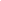 IndexEXECUTIVE SUMMARY[Daily Melodies] is the stage name of YouTube artist/Singer [Melody Collins]. She sings in many different genres - namely pop, blues, classical, R&B, folk, jazz, and soul. However, her forte lies in jazz and blues. She caters to anyone who enjoys those genres of music, however, YouTube analytics shows that her audiences are mostly composed of [8-25]-year-old people.These days, the use of video in media has become more prominent than ever, threatening to dethrone television’s centuries-long dominance. Thus, [Melody Collins] plans to capitalize on this continuing market trend by uploading videos on her channel daily. By doing so, she’s looking at a [20]% increase in viewership monthly and a [15]% increase in profit consequently by monetizing her YouTube account.COMPANY OVERVIEWMission Statement: [Daily Melodies] aspires to uplift listeners one day at a time.Philosophy[Daily Melodies] understands that life can be difficult. Thus, this inspires the channel to do its best to provide heartwarming content to ease the burden of others.Vision: [Daily Melodies] inspires people to be strong for one another.OutlookAround [3.2 billion] people have access to the Internet. The newer generations are even more tech-savvy than the previous ones. By monetizing her YouTube account, [Melody Collins] profits and, at the same time, gains exposure and prospective endorsers for her music. By gaining exposure and fans, every generated user content from those fans will gain her additional earnings. Type of Industry: Creative, MusicBusiness Structure: Sole ProprietorshipOwnership: Sole Proprietorship, [Melody Collins]Start-Up SummaryThe start-up cost is [5K] USD. This amount will come solely from [Melody Collins] and will be used for a camera, computer, minimal studio gear, and other accessories.PRODUCTS AND SERVICESProduct/Service Description[Daily Melodies] uploads at least one video a day in a week. [Melody’s] content is family-friendly and mostly comprise a song requested by a viewer or chosen by the artist herself. The host also provides her own quirkiness that is sure to entertain the viewers.Value PropositionFew channels are capable of dedicating their time to upload a video daily, let alone following through with that guarantee. With [Melody Collins], her schedule allows her to do so comfortably, assuring the public that they will always get a new episode each and every time they log on to YouTube. Pricing Strategy: There is no definite pricing strategy for this plan as earnings are gained indirectly.Marketing AnalysisVideos have become very prominent media content. Most people these days prefer watching videos online rather than on TV. Furthermore, watching videos on YouTube is a lot more convenient because of its accessibility. Market Segmentation[Daily Melodies] focuses on music fans between the age of [8-25s], thus, the artist makes sure to upload child-friendly content. She also takes request, making sure to put the interest of her viewers before her own. This way, she believes that she can increase her viewership exponentially.Target Market Segmentation StrategyViewers between the age of [8-25] yearsMore videos will be created and uploaded on YouTubeAspiring Content Creators And General AudienceAs a side content, Daily Melodies will also have videos geared toward people who aspire to be content creators as well. Melody Collins will provide tips, tutorials, and information on how to start the venture.STRATEGY AND IMPLEMENTATIONTarget Market Strategy[Daily Melodies] aims to keep a steady [15]% monthly increase in revenue. This will be possible by generating more and more content. This content will also be advertised on Twitter, Facebook, and Instagram.Competitive EdgeSales Strategy and ForecastBy generating more content, [Melody] targets the following monthly earnings: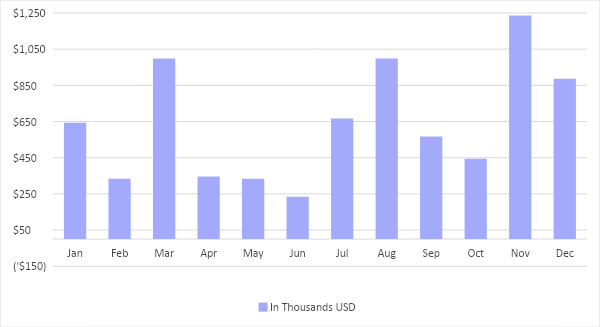 Marketing StrategyUploading videos on a daily basis is not only the artist’s product but its marketing tactic as well. By having the channel’s name on YouTube feed daily, [Daily Melodies] is bound to reach more and more viewers. Apart from this, snippets, trailers, and promotions will also go to social media.Soon, Melody will also be able to hire a dedicated writer to create scripts and articles for the channel. This will create even more content, thus, growing the channel even further.Here are a few updates to the marketing strategies:MilestonesManagement and PersonnelAs of now, the only person running the channel is [Melody Collins] herself. She does the scripts, skits, jokes, recordings, songs, instrumentals, and editorials and uploads the final product.FINANCIAL PLANThe financial plan includes the projected break-even analysis, profit and loss, balance sheet, and cash flow.Break-Even AnalysisYouTube pays one dollar for every [1,000] views, and advertisers only pay when a viewer clicks and watches an advertisement for at least five to thirty minutes.Executive Summary[PAGE NUMBER]Company Overview[PAGE NUMBER]Products and Services[PAGE NUMBER]Marketing Analysis[PAGE NUMBER]Strategy and Implementation[PAGE NUMBER]Management and Personnel[PAGE NUMBER]Financial Plan[PAGE NUMBER]Start-Up FundingStart-Up FundingStart-Up Expenses$4,000Start-Up Assets$1,000Total Funding Required$5,000AssetsNon-Cash Assets from Start-Up$1,000Cash Requirements from Start-up$0Additional Cash Raised$0Cash Balance on Starting Date$0Total Assets$1,000CapitalPlanned InvestmentOwner$5,000Other$0Additional Investment Requirement$0Total Planned Investment$5,000Loss at Start-Up (Start-Up Expenses)-$4,000Total Capital$1,000Total Capital and Liabilities$1,000Start-UpStart-UpRequirementsStart-Up ExpensesCamera$1,000Computer$1,000Studio Gear$2,000Other$0Total Start-Up Expenses$4,000Start-Up AssetsCash Required$1,000Total Assets$1,000Total Requirements (Total Start-Up Expenses + Total Assets)$5,000SWOT AnalysisStrengthsWeaknessesOpportunitiesThreats[Daily Melodies]Excellent VoiceNew channel; needs more followersExpand the music genre to appeal to more audienceContent piracy[OneSong]Flexible to requestsThe channel’s content does not seem to appeal to the massesUse of YouTube analytics to understand the target audience preferencesOverly-saturated market[Blue Monday]The channel already has an established viewer baseNot consistent in uploading videosGrowing interest in the industry means greater demand Trends in society shaping viewer interestsMarketing StrategyActivitiesTimelineSuccess CriteriaYouTube ChannelUpload a music video DailyUploaded at least one new video dailySocial Media ContentCreate a draft of the artist’s profile and accompanying lyrics for the uploaded videoASAPPosted the artist’s profile and lyrics for the first music video uploadedFixed CostsAverage PriceVariable CostsContribution MarginContribution MarginBreak-Even Units$1,000.00$300.00$5.20$294.80$294.803Fixed CostsAmountVariable CostsVariable CostsPer Unit AmountInsurance1,000Electric BillElectric Bill0.2Computers and CamerasComputers and Cameras5Total1,000TotalTotal5.2Fixed CostsFixed CostsFixed CostsAmountAmountAmountInsuranceInsuranceInsurance$1,000$1,000$1,000Total Fixed CostsTotal Fixed CostsTotal Fixed Costs$1,000$1,000$1,000Total Units Sold in 1 MonthTotal Units Sold in 1 MonthTotal Units Sold in 1 Month1,0001,0001,000Variable Costs (Unit Sold/Cost per Unit)Variable Costs (Unit Sold/Cost per Unit)Variable Costs (Unit Sold/Cost per Unit)Variable Costs (Unit Sold/Cost per Unit)Variable Costs (Unit Sold/Cost per Unit)Variable Costs (Unit Sold/Cost per Unit)HardwareHardwareHardware$5,000$0.20$0.20Electric BillElectric BillElectric Bill$200$5.00$5.00Total Variable Cost (Per Unit)Total Variable Cost (Per Unit)Total Variable Cost (Per Unit)Total Variable Cost (Per Unit)$5.20$5.20Break-EvenBreak-EvenBreak-EvenBreak-EvenBreak-EvenBreak-EvenSelling Price Per UnitSelling Price Per UnitSelling Price Per Unit$300.00$300.00$300.00Break-Even Point Per Unit [Fixed Costs/(Sales Price Per Unit - Variable Cost Per Unit)]Break-Even Point Per Unit [Fixed Costs/(Sales Price Per Unit - Variable Cost Per Unit)]Break-Even Point Per Unit [Fixed Costs/(Sales Price Per Unit - Variable Cost Per Unit)]1,0001,0001,000Break-Even Point Per Unit [Fixed Costs/(Sales Price Per Unit - Variable Cost Per Unit)]Break-Even Point Per Unit [Fixed Costs/(Sales Price Per Unit - Variable Cost Per Unit)]Break-Even Point Per Unit [Fixed Costs/(Sales Price Per Unit - Variable Cost Per Unit)]294.80294.80294.80Break-Even Point in UnitsBreak-Even Point in UnitsBreak-Even Point in Units333Contribution Margin (Selling Price - Total Variable Cost)Contribution Margin (Selling Price - Total Variable Cost)Contribution Margin (Selling Price - Total Variable Cost)$294.80$294.80$294.80Profit and Loss ProjectionProfit and Loss ProjectionProfit and Loss ProjectionProfit and Loss ProjectionFY2019FY2020FY2021Sales$30,000.00$30,000.00$30,000.00Direct Cost of Sale$45,000.00$45,000.00$45,000.00Other Cost of Sale$0.00$0.00$0.00Total Cost of Goods Sold or COGS (Sales - Direct Cost of Sale - Other Cost of Sale)-$15,000.00-$15,000.00-$15,000.00Gross Profit (Sales-Total Cost of Goods Sold)$45,000.00$45,000.00$45,000.00Gross Margin % (Gross Profit/Sales)150.00%150.00%150.00%Operating ExpensesRent$0.00$0.00$0.00Insurance$1,000.00$1,000.00$1,000.00Utilities$3,000.00$2,000.00$1,000.00Salary (Including Tax)$0.00$0.00$0.00Maintenance & Supplies$100.00$100.00$100.00Total Operating Expenses$4,100.00$3,100.00$2,100.00EBITDA (Total Cost of Sale-Total Operating Expenses)-$19,100.00-$18,100.00-$17,100.00Depreciation$0.00$0.00$0.00Interest Expense$0.00$0.00$0.00Taxes Paid$0.00$0.00$0.00Net Profit (Gross Profit - Operating Expenses - Taxes - Interest)$40,900.00$41,900.00$42,900.00Balance Sheet ProjectionBalance Sheet ProjectionBalance Sheet ProjectionBalance Sheet ProjectionFY2019FY2020FY2021Cash$35,000.00$35,000.00$35,000.00Accounts Receivable$10,000.00$10,000.00$10,000.00Inventory$100.00$100.00$100.00Other Current Assets$100.00$100.00$100.00Total Current Assets$45,200.00$45,200.00$45,200.00Long-Term Assets$3,000.00$6,000.00$9,000.00Accumulated Depreciation$500.00$400.00$300.00Total Long-Term Assets (Long-Term Assets-Accumulated Depreciation)$2,500.00$5,600.00$8,700.00Total Assets (Total Current Assets + Total Long-Term Assets)$47,700.00$50,800.00$53,900.00Accounts Payable$0.00$0.00$0.00Notes Payable$0.00$0.00$0.00Other$0.00$0.00$0.00Total Liabilities$0.00$0.00$0.00Paid-in Capital$5,000.00$4,000.00$3,000.00Retained Earnings$20,000.00$40,000.00$60,000.00Total Owner's Equity (Total Assets - Total Liabilities)$47,700.00$50,800.00$53,900.00Total Liabilities & Equity (Total Liabilities/Total Owner's Equity)0.00%0.00%0.00%Cash Flow ProjectionCash Flow ProjectionCash Flow ProjectionCash Flow ProjectionFY2019FY2020FY2021Operating Cash Beginning$1,000.00$1,300.00$1,560.00Sources of Cash$500.00$650.00$780.00Receivables$300.00$390.00$468.00Sales$20,000.00$26,000.00$31,200.00Others$1,000.00$1,300.00$1,560.00Total Cash$22,800.00$29,640.00$35,568.00ExpendituresRent$0.00$0.00$0.00Insurance$1,000.00$1,300.00$1,560.00Utilities$4,000.00$5,200.00$6,240.00Salary (Including Tax)$0.00$0.00$0.00Maintenance & Supplies$200.00$260.00$312.00Total Expenditures$5,200.00$6,760.00$8,112.00Net Income/Loss (Total Cash - Total Expenditures)$17,600.00$22,880.00$27,456.00